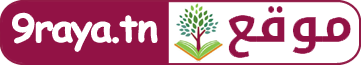 محاور دروس السنة الخامسة الثلاثي الثانياللغة العربية قراءةأركان النص السرديتلخيص النص السرديخصائص النص الوصفيقواعد اللغةالفعل المثال في المضارع المنصوب والمضارع المجزوم والأمرأغني الجمة الفعلية ببعض المتمماتأشتق اسم الفاعل و اسم المفعولأتصرف في الجملة الاسمية بتنويع المبتدأ و الخبرأتصرف في الجملة الفعلية بتصريف الفعل الأجوفأتصرف في الجملة الاسمية بتنويع الناسخالإنتاج الكتابي  التراكيب و المفرداتالنص المنتج في صيغته النهائيةأحرر مقطعا وصفياالتربية الإسلاميةسورة المطففينسورة الإنشقاقإكرام الضيفالاجتهاد في الدراسةالآية 18 من سورة آل عمرانالكتب السماويةالصلوات الخمسالإيقاظ العلميالوسط البيئيعناصر الوسط البيئي، السلسلة الغذائيةالحيوانات التي تصطاد بالمطاردة و كيفية استهلاكها غذائهاالحيوانات التي تصطاد بالمباغتة و كيفية استهلاكها غذائهاالحيوانات التي تصطاد بالحيلة والفخ و كيفية استهلاكها غذائهاالتربة و مكوناتهاالماء في الطبيعةالكهرباءالدارة الكهربائية: تمثيلها برسم بياني، القاطعة و الصهيرةالمواد الناقلة و العازلة للتيار الكهربائيأجزاء المصباح الكهربائيالرياضياتأتعرف سلسلتين من الأعداد الصحيحة الطبيعية المتناسبة طرداأكون الأعداد الكسرية و أكتبها و أقرؤهاأتدرب على حل المسائلأتصرف في وحدات قيس المساحة: المتر المربع و أجزاؤهأتصرف في وحدات قيس المساحة: المتر المربع و مضاعفاتهأتدرب على حل المسائلأرسم الزوايا و أقيسهاأرسم منصف الزاويةأتصرف في وحدات القيس الفلاحيةأتدرب على حل المسائلأوظف مكتسباتي و أقيمهاأفكك الأعداد العشرية و أركبهاأقارن الأعداد العشرية و أرتبهاأتدرب على حل المسائلأجمع الأعداد العشرية و أطرحهاأتدرب على حل المسائلأتصرف في وحدات قيس الزمن: الساعة – الدقيقة – الثانيةأنجز عمليتي : الجمع و الطرح على الأعداد التي تقيس الزمنFrançaisModule 4 : 	Découvrons les secrets d’une bonne santéModule 5 : Organisons notre vie entre le travail et les LoisirsModule 6 : Découvrons d’autres pays